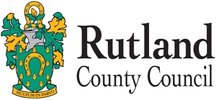 RUTLAND COUNTY COUNCIL DISTRICT COUNCIL(TEMPORARY ROAD CLOSURE NOTICE)Edith Weston and Luffenham RoadParish of Lyndon CP Order 2019 Rutland County Council District Council (‘the Council’) has powers under section 14(1) of the Road Traffic Regulation Act 1984 (‘the Act’) to make traffic regulation orders affecting the adopted highway within the County of Rutland.TAKE NOTICE THAT the Council now proposes to make an order entitled the Rutland County Council District Council (Temporary Diversion of Vehicular Traffic) Edith Weston Road and Luffenham Road Parish of Lyndon CP Order 2019 as the Council are satisfied that traffic on the road should be restricted because works are proposed to be executed on or near the road.The effect of the order will be that during the dates and times specified below all vehicles will be prohibited from proceeding along the length of roads known as Edith Weston Road from Manton Road to Luffenham Road and Luffenham Road from Pinfold Lane to Church Road.The closure is to enable Severn Trent Water to undertake main connection works. The duration of the Closure shall be for a maximum period of six months from 4th November 2019 or until the works are completed.It is anticipated the works will take 12 days.  The closure shall come into force when the appropriate signs and diversion route are erected on site.The duration of the Closure shall be as follows: from 4th November 2019 to 15th November 2019The alternative route during the closure will be via the route shown on the attached plan (also available to view at the Council Office) and as shown on https://one.networkThe alternative route during the closure will be via the following streets: Pinfold Lane, Edith Weston Road, North Luffenham Road, Manton Road and Church Road with a reciprocal route. Reasonable facilities will be provided to allow access to adjacent premises while the work is being carried out.Any queries regarding the above please contact Mr B Rush, Network Co-Ordinator, Rutland County Council, Catmose, Oakham, Rutland, LE15 6HP or telephone 01572 722577Helen BriggsChief ExecutiveCatmoseOakhamRutland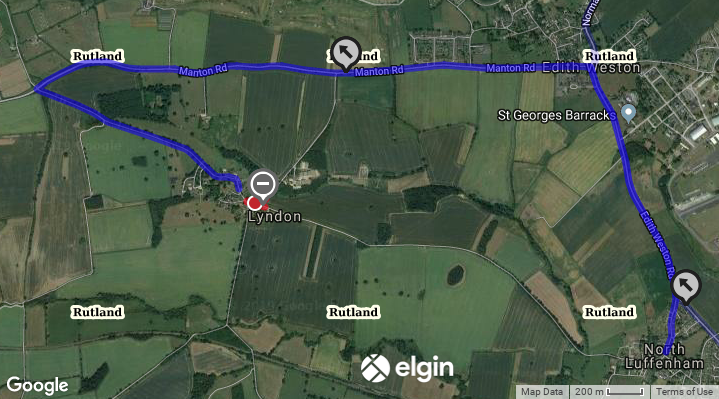 